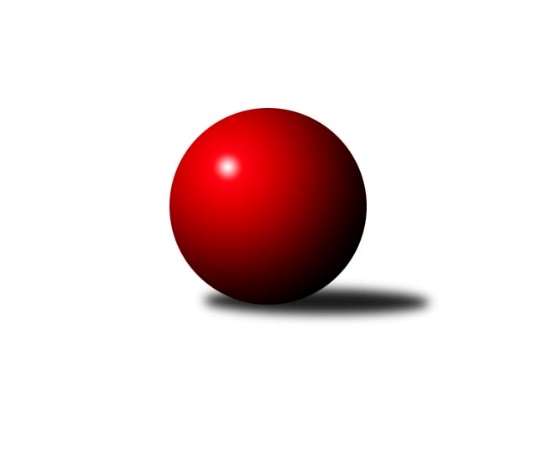 Č.15Ročník 2023/2024	13.6.2024 Východočeská soutěž skupina B 2023/2024Statistika 15. kolaTabulka družstev:		družstvo	záp	výh	rem	proh	skore	sety	průměr	body	plné	dorážka	chyby	1.	TJ Jilemnice A	15	12	0	3	124 : 56 	(57.0 : 35.0)	1633	24	1145	488	40	2.	SKK Hořice C	14	10	0	4	111 : 57 	(38.0 : 14.0)	1628	20	1148	480	34.2	3.	SKK Jičín C	15	10	0	5	115 : 65 	(35.5 : 22.5)	1629	20	1163	466	40.1	4.	SKPK DONAP H. Králové C	15	8	0	7	100 : 80 	(31.5 : 24.5)	1587	16	1111	476	35.1	5.	HC Březovice A	14	8	0	6	93 : 75 	(38.5 : 49.5)	1561	16	1125	436	42.4	6.	SKPK DONAP H. Králové B	15	7	0	8	88 : 92 	(29.0 : 29.0)	1554	14	1107	447	43.7	7.	TJ Tesla Pardubice C	15	6	1	8	72 : 108 	(30.5 : 41.5)	1495	13	1055	440	43.5	8.	TJ Nová Paka D	15	6	0	9	76 : 104 	(45.0 : 45.0)	1525	12	1096	429	53	9.	TJ Nová Paka C	14	3	1	10	46 : 122 	(24.0 : 56.0)	1482	7	1060	422	53.6	10.	KK Zalabák Smiřice C	14	2	0	12	51 : 117 	(37.0 : 49.0)	1520	4	1085	434	55.3Tabulka doma:		družstvo	záp	výh	rem	proh	skore	sety	průměr	body	maximum	minimum	1.	TJ Jilemnice A	8	8	0	0	84 : 12 	(37.0 : 17.0)	1566	16	1686	1474	2.	SKK Jičín C	7	6	0	1	66 : 18 	(12.5 : 1.5)	1732	12	1822	1677	3.	SKK Hořice C	8	6	0	2	66 : 30 	(14.0 : 2.0)	1731	12	1802	1655	4.	HC Březovice A	6	5	0	1	54 : 18 	(20.0 : 22.0)	1507	10	1564	1434	5.	SKPK DONAP H. Králové B	8	5	0	3	56 : 40 	(11.0 : 11.0)	1694	10	1768	1606	6.	TJ Tesla Pardubice C	8	4	1	3	50 : 46 	(17.5 : 22.5)	1598	9	1649	1574	7.	SKPK DONAP H. Králové C	7	4	0	3	48 : 36 	(10.0 : 6.0)	1693	8	1749	1612	8.	TJ Nová Paka D	8	4	0	4	44 : 52 	(28.0 : 36.0)	1491	8	1594	1317	9.	KK Zalabák Smiřice C	6	2	0	4	23 : 49 	(21.0 : 27.0)	1488	4	1608	1357	10.	TJ Nová Paka C	7	2	0	5	26 : 58 	(15.0 : 35.0)	1457	4	1481	1405Tabulka venku:		družstvo	záp	výh	rem	proh	skore	sety	průměr	body	maximum	minimum	1.	SKK Hořice C	6	4	0	2	45 : 27 	(24.0 : 12.0)	1602	8	1732	1456	2.	SKPK DONAP H. Králové C	8	4	0	4	52 : 44 	(21.5 : 18.5)	1595	8	1761	1435	3.	SKK Jičín C	8	4	0	4	49 : 47 	(23.0 : 21.0)	1612	8	1786	1460	4.	TJ Jilemnice A	7	4	0	3	40 : 44 	(20.0 : 18.0)	1643	8	1780	1516	5.	HC Březovice A	8	3	0	5	39 : 57 	(18.5 : 27.5)	1569	6	1682	1436	6.	SKPK DONAP H. Králové B	7	2	0	5	32 : 52 	(18.0 : 18.0)	1551	4	1673	1407	7.	TJ Nová Paka D	7	2	0	5	32 : 52 	(17.0 : 9.0)	1515	4	1634	1425	8.	TJ Tesla Pardubice C	7	2	0	5	22 : 62 	(13.0 : 19.0)	1478	4	1637	1354	9.	TJ Nová Paka C	7	1	1	5	20 : 64 	(9.0 : 21.0)	1486	3	1641	1325	10.	KK Zalabák Smiřice C	8	0	0	8	28 : 68 	(16.0 : 22.0)	1525	0	1629	1374Tabulka podzimní části:		družstvo	záp	výh	rem	proh	skore	sety	průměr	body	doma	venku	1.	TJ Jilemnice A	9	7	0	2	74 : 34 	(37.5 : 22.5)	1638	14 	4 	0 	0 	3 	0 	2	2.	SKPK DONAP H. Králové C	9	7	0	2	74 : 34 	(21.5 : 14.5)	1548	14 	4 	0 	1 	3 	0 	1	3.	SKK Hořice C	9	6	0	3	73 : 35 	(29.0 : 7.0)	1676	12 	2 	0 	2 	4 	0 	1	4.	SKK Jičín C	9	6	0	3	70 : 38 	(16.5 : 11.5)	1649	12 	4 	0 	1 	2 	0 	2	5.	TJ Tesla Pardubice C	9	5	0	4	52 : 56 	(24.5 : 29.5)	1578	10 	3 	0 	2 	2 	0 	2	6.	HC Březovice A	9	4	0	5	50 : 58 	(22.0 : 34.0)	1558	8 	3 	0 	1 	1 	0 	4	7.	SKPK DONAP H. Králové B	9	4	0	5	47 : 61 	(20.0 : 20.0)	1551	8 	3 	0 	2 	1 	0 	3	8.	TJ Nová Paka D	9	3	0	6	42 : 66 	(28.0 : 26.0)	1488	6 	1 	0 	3 	2 	0 	3	9.	TJ Nová Paka C	9	2	0	7	26 : 82 	(13.0 : 39.0)	1442	4 	2 	0 	3 	0 	0 	4	10.	KK Zalabák Smiřice C	9	1	0	8	32 : 76 	(24.0 : 32.0)	1530	2 	1 	0 	3 	0 	0 	5Tabulka jarní části:		družstvo	záp	výh	rem	proh	skore	sety	průměr	body	doma	venku	1.	TJ Jilemnice A	6	5	0	1	50 : 22 	(19.5 : 12.5)	1602	10 	4 	0 	0 	1 	0 	1 	2.	HC Březovice A	5	4	0	1	43 : 17 	(16.5 : 15.5)	1556	8 	2 	0 	0 	2 	0 	1 	3.	SKK Jičín C	6	4	0	2	45 : 27 	(19.0 : 11.0)	1630	8 	2 	0 	0 	2 	0 	2 	4.	SKK Hořice C	5	4	0	1	38 : 22 	(9.0 : 7.0)	1582	8 	4 	0 	0 	0 	0 	1 	5.	SKPK DONAP H. Králové B	6	3	0	3	41 : 31 	(9.0 : 9.0)	1607	6 	2 	0 	1 	1 	0 	2 	6.	TJ Nová Paka D	6	3	0	3	34 : 38 	(17.0 : 19.0)	1565	6 	3 	0 	1 	0 	0 	2 	7.	TJ Nová Paka C	5	1	1	3	20 : 40 	(11.0 : 17.0)	1566	3 	0 	0 	2 	1 	1 	1 	8.	TJ Tesla Pardubice C	6	1	1	4	20 : 52 	(6.0 : 12.0)	1439	3 	1 	1 	1 	0 	0 	3 	9.	SKPK DONAP H. Králové C	6	1	0	5	26 : 46 	(10.0 : 10.0)	1634	2 	0 	0 	2 	1 	0 	3 	10.	KK Zalabák Smiřice C	5	1	0	4	19 : 41 	(13.0 : 17.0)	1497	2 	1 	0 	1 	0 	0 	3 Zisk bodů pro družstvo:		jméno hráče	družstvo	body	zápasy	v %	dílčí body	sety	v %	1.	Denis Džbánek 	SKPK DONAP H. Králové C 	26	/	14	(93%)		/		(%)	2.	Alena Šedivá 	SKK Jičín C 	26	/	15	(87%)		/		(%)	3.	Jiří Hakl 	HC Březovice A 	24	/	14	(86%)		/		(%)	4.	Lukáš Sýs 	TJ Jilemnice A 	22	/	14	(79%)		/		(%)	5.	Jaroslav Gütler 	SKPK DONAP H. Králové B 	22	/	15	(73%)		/		(%)	6.	Pavel Müller 	TJ Jilemnice A 	20	/	14	(71%)		/		(%)	7.	Vít Havlín 	TJ Nová Paka D 	20	/	14	(71%)		/		(%)	8.	Luděk Sukup 	KK Zalabák Smiřice C 	18	/	11	(82%)		/		(%)	9.	Ondřej Košťál 	SKK Hořice C 	18	/	12	(75%)		/		(%)	10.	Jiří Čapek 	SKK Jičín C 	17	/	13	(65%)		/		(%)	11.	Ondřej Černý 	SKK Hořice C 	16	/	8	(100%)		/		(%)	12.	Jaroslav Hažva 	KK Zalabák Smiřice C 	16	/	11	(73%)		/		(%)	13.	Eva Šurdová 	TJ Nová Paka C 	16	/	13	(62%)		/		(%)	14.	Jonáš Bezdíček 	SKPK DONAP H. Králové C 	16	/	13	(62%)		/		(%)	15.	Ondřej Duchoň 	SKK Hořice C 	15	/	13	(58%)		/		(%)	16.	Miloš Fajfer 	TJ Nová Paka D 	14	/	10	(70%)		/		(%)	17.	Petr Čermák 	TJ Jilemnice A 	14	/	10	(70%)		/		(%)	18.	Vratislav Fikar 	HC Březovice A 	14	/	12	(58%)		/		(%)	19.	Roman Klíma 	SKPK DONAP H. Králové C 	14	/	13	(54%)		/		(%)	20.	Vít Černý 	SKK Hořice C 	14	/	14	(50%)		/		(%)	21.	Vladimír Řeháček 	SKK Jičín C 	14	/	14	(50%)		/		(%)	22.	Josef Pardubský 	SKPK DONAP H. Králové B 	14	/	15	(47%)		/		(%)	23.	Miloš Čížek 	HC Březovice A 	13	/	14	(46%)		/		(%)	24.	Jiří Prokop 	SKPK DONAP H. Králové B 	12	/	7	(86%)		/		(%)	25.	Marek Zívr 	TJ Jilemnice A 	12	/	8	(75%)		/		(%)	26.	Zbyněk Hercík 	SKK Jičín C 	12	/	11	(55%)		/		(%)	27.	Irena Šrajerová 	SKPK DONAP H. Králové B 	12	/	12	(50%)		/		(%)	28.	Jana Vydrová 	TJ Nová Paka D 	12	/	13	(46%)		/		(%)	29.	Monika Nováková 	TJ Tesla Pardubice C 	10	/	6	(83%)		/		(%)	30.	Petr Slavík 	HC Březovice A 	10	/	12	(42%)		/		(%)	31.	Adéla Fikarová 	SKK Hořice C 	8	/	7	(57%)		/		(%)	32.	Aleš Kovář 	KK Zalabák Smiřice C 	8	/	9	(44%)		/		(%)	33.	Kamil Dvořák 	TJ Tesla Pardubice C 	8	/	9	(44%)		/		(%)	34.	Oldřich Hubáček 	TJ Tesla Pardubice C 	8	/	9	(44%)		/		(%)	35.	Marek Crlík 	TJ Tesla Pardubice C 	8	/	12	(33%)		/		(%)	36.	František Čermák 	SKK Jičín C 	6	/	5	(60%)		/		(%)	37.	Daniel Válek 	TJ Nová Paka C 	6	/	5	(60%)		/		(%)	38.	Bohuslav Trejtnar 	SKPK DONAP H. Králové C 	6	/	8	(38%)		/		(%)	39.	Josef Antoš 	TJ Nová Paka C 	4	/	2	(100%)		/		(%)	40.	František Zuzánek 	TJ Jilemnice A 	4	/	3	(67%)		/		(%)	41.	Lukáš Doubek 	TJ Tesla Pardubice C 	4	/	7	(29%)		/		(%)	42.	Nikola Voglová 	SKPK DONAP H. Králové C 	4	/	10	(20%)		/		(%)	43.	Jaroslav Fišera 	TJ Jilemnice A 	2	/	1	(100%)		/		(%)	44.	Jaroslav Weihrauch 	TJ Nová Paka D 	2	/	1	(100%)		/		(%)	45.	Jakub Soviar 	TJ Nová Paka C 	2	/	4	(25%)		/		(%)	46.	Patricie Hubáčková 	TJ Tesla Pardubice C 	2	/	4	(25%)		/		(%)	47.	Vít Musil 	TJ Tesla Pardubice C 	2	/	9	(11%)		/		(%)	48.	Martin Křížek 	TJ Nová Paka D 	2	/	10	(10%)		/		(%)	49.	Pavel Beyr 	TJ Nová Paka C 	2	/	11	(9%)		/		(%)	50.	Jan Soviar 	TJ Nová Paka C 	2	/	11	(9%)		/		(%)	51.	Milan Seidl 	KK Zalabák Smiřice C 	1	/	13	(4%)		/		(%)	52.	Josef Novák 	SKK Jičín C 	0	/	1	(0%)		/		(%)	53.	Ilona Bezdíčková 	SKPK DONAP H. Králové C 	0	/	1	(0%)		/		(%)	54.	Václav Prokop 	KK Zalabák Smiřice C 	0	/	1	(0%)		/		(%)	55.	Alena Prokopová 	SKPK DONAP H. Králové B 	0	/	1	(0%)		/		(%)	56.	Jana Braunová 	TJ Jilemnice A 	0	/	1	(0%)		/		(%)	57.	Nikola Maixnerová 	TJ Tesla Pardubice C 	0	/	1	(0%)		/		(%)	58.	Miroslav Špicar 	TJ Nová Paka D 	0	/	2	(0%)		/		(%)	59.	Petr Vokáč 	SKK Hořice C 	0	/	2	(0%)		/		(%)	60.	František Beránek 	SKPK DONAP H. Králové B 	0	/	3	(0%)		/		(%)	61.	Vít Paliarik 	KK Zalabák Smiřice C 	0	/	3	(0%)		/		(%)	62.	Jaromír Písecký 	HC Březovice A 	0	/	4	(0%)		/		(%)	63.	Květoslava Milotová 	TJ Jilemnice A 	0	/	4	(0%)		/		(%)	64.	Marcela Křížková 	TJ Nová Paka D 	0	/	5	(0%)		/		(%)	65.	Jiří Machač 	SKPK DONAP H. Králové B 	0	/	7	(0%)		/		(%)	66.	Milena Seidlová 	KK Zalabák Smiřice C 	0	/	7	(0%)		/		(%)	67.	Lucie Tomčo 	TJ Nová Paka C 	0	/	9	(0%)		/		(%)Průměry na kuželnách:		kuželna	průměr	plné	dorážka	chyby	výkon na hráče	1.	SKK Hořice, 1-4	1694	1186	508	36.2	(423.7)	2.	SKK Jičín, 1-2	1669	1166	502	38.6	(417.3)	3.	Hradec Králové, 1-4	1662	1165	496	38.1	(415.6)	4.	Pardubice, 1-2	1593	1131	461	41.0	(398.3)	5.	Smiřice, 1-2	1541	1116	425	56.0	(385.4)	6.	Nová Paka, 1-2	1504	1075	429	49.4	(376.2)	7.	Březovice, 1-2	1490	1065	425	42.1	(372.6)	8.	Jilemnice, 1-2	1486	1060	425	51.8	(371.6)Nejlepší výkony na kuželnách:SKK Hořice, 1-4SKK Hořice C	1802	3. kolo	Petr Čermák 	TJ Jilemnice A	486	3. koloSKK Hořice C	1796	9. kolo	Ondřej Černý 	SKK Hořice C	485	7. koloSKK Jičín C	1786	7. kolo	Ondřej Košťál 	SKK Hořice C	484	15. koloTJ Jilemnice A	1780	3. kolo	Vít Černý 	SKK Hořice C	482	13. koloSKK Hořice C	1747	15. kolo	Jiří Hakl 	HC Březovice A	473	5. koloSKK Hořice C	1743	11. kolo	Vladimír Řeháček 	SKK Jičín C	471	7. koloSKK Hořice C	1741	7. kolo	Ondřej Černý 	SKK Hořice C	471	9. koloSKK Hořice C	1689	10. kolo	Vít Černý 	SKK Hořice C	467	9. koloSKPK DONAP H. Králové C	1682	15. kolo	Jaroslav Hažva 	KK Zalabák Smiřice C	467	11. koloHC Březovice A	1682	5. kolo	Ondřej Duchoň 	SKK Hořice C	467	3. koloSKK Jičín, 1-2SKK Jičín C	1822	14. kolo	Luděk Sukup 	KK Zalabák Smiřice C	487	3. koloSKK Jičín C	1778	4. kolo	Jiří Čapek 	SKK Jičín C	483	14. koloTJ Jilemnice A	1736	8. kolo	Denis Džbánek 	SKPK DONAP H. Králové C	481	11. koloSKK Jičín C	1734	6. kolo	Alena Šedivá 	SKK Jičín C	477	4. koloSKK Jičín C	1713	11. kolo	Jiří Čapek 	SKK Jičín C	476	4. koloSKK Jičín C	1712	8. kolo	Jaroslav Hažva 	KK Zalabák Smiřice C	470	3. koloSKK Jičín C	1690	1. kolo	Alena Šedivá 	SKK Jičín C	467	1. koloSKPK DONAP H. Králové C	1683	11. kolo	Zbyněk Hercík 	SKK Jičín C	463	14. koloSKK Jičín C	1677	3. kolo	Alena Šedivá 	SKK Jičín C	460	14. koloKK Zalabák Smiřice C	1626	3. kolo	Alena Šedivá 	SKK Jičín C	457	3. koloHradec Králové, 1-4SKPK DONAP H. Králové B	1768	11. kolo	Denis Džbánek 	SKPK DONAP H. Králové C	495	1. koloSKPK DONAP H. Králové C	1761	5. kolo	Denis Džbánek 	SKPK DONAP H. Králové C	482	5. koloSKPK DONAP H. Králové C	1749	1. kolo	Jaroslav Gütler 	SKPK DONAP H. Králové B	472	7. koloSKK Hořice C	1732	6. kolo	Denis Džbánek 	SKPK DONAP H. Králové C	470	8. koloSKPK DONAP H. Králové B	1731	15. kolo	Jiří Prokop 	SKPK DONAP H. Králové B	468	1. koloSKPK DONAP H. Králové C	1725	4. kolo	Josef Pardubský 	SKPK DONAP H. Králové B	464	5. koloSKPK DONAP H. Králové B	1715	7. kolo	Vratislav Fikar 	HC Březovice A	462	13. koloSKPK DONAP H. Králové B	1714	1. kolo	Roman Klíma 	SKPK DONAP H. Králové C	461	4. koloSKK Jičín C	1707	15. kolo	Jaroslav Gütler 	SKPK DONAP H. Králové B	460	14. koloSKPK DONAP H. Králové C	1701	8. kolo	Jaroslav Gütler 	SKPK DONAP H. Králové B	458	11. koloPardubice, 1-2SKPK DONAP H. Králové B	1673	8. kolo	Vít Havlín 	TJ Nová Paka D	448	11. koloTJ Tesla Pardubice C	1649	11. kolo	Jaroslav Gütler 	SKPK DONAP H. Králové B	441	8. koloTJ Tesla Pardubice C	1609	8. kolo	Denis Džbánek 	SKPK DONAP H. Králové C	438	13. koloTJ Jilemnice A	1609	1. kolo	Marek Crlík 	TJ Tesla Pardubice C	432	5. koloTJ Tesla Pardubice C	1604	15. kolo	Lukáš Sýs 	TJ Jilemnice A	431	1. koloTJ Tesla Pardubice C	1601	5. kolo	Luděk Sukup 	KK Zalabák Smiřice C	429	7. koloSKPK DONAP H. Králové C	1597	13. kolo	Patricie Hubáčková 	TJ Tesla Pardubice C	429	11. koloTJ Nová Paka C	1589	15. kolo	Jiří Prokop 	SKPK DONAP H. Králové B	423	8. koloTJ Tesla Pardubice C	1589	1. kolo	Monika Nováková 	TJ Tesla Pardubice C	420	1. koloTJ Nová Paka D	1587	11. kolo	Josef Pardubský 	SKPK DONAP H. Králové B	419	8. koloSmiřice, 1-2KK Zalabák Smiřice C	1644	14. kolo	Ondřej Černý 	SKK Hořice C	459	2. koloTJ Jilemnice A	1625	4. kolo	Alena Šedivá 	SKK Jičín C	457	12. koloSKK Hořice C	1616	2. kolo	Denis Džbánek 	SKPK DONAP H. Králové C	449	10. koloSKK Jičín C	1615	12. kolo	Jaroslav Hažva 	KK Zalabák Smiřice C	446	14. koloKK Zalabák Smiřice C	1608	8. kolo	Jaroslav Hažva 	KK Zalabák Smiřice C	439	12. koloKK Zalabák Smiřice C	1578	10. kolo	Luděk Sukup 	KK Zalabák Smiřice C	439	14. koloSKPK DONAP H. Králové C	1566	10. kolo	Aleš Kovář 	KK Zalabák Smiřice C	436	8. koloTJ Nová Paka C	1544	14. kolo	Luděk Sukup 	KK Zalabák Smiřice C	436	12. koloTJ Nová Paka D	1532	6. kolo	Jaroslav Hažva 	KK Zalabák Smiřice C	435	10. koloHC Březovice A	1513	8. kolo	Jiří Hakl 	HC Březovice A	430	8. koloNová Paka, 1-2SKK Hořice C	1640	4. kolo	Ondřej Černý 	SKK Hořice C	463	8. koloSKK Hořice C	1637	8. kolo	Vít Havlín 	TJ Nová Paka D	443	12. koloSKK Jičín C	1601	13. kolo	Miloš Fajfer 	TJ Nová Paka D	439	15. koloTJ Nová Paka D	1594	15. kolo	Josef Pardubský 	SKPK DONAP H. Králové B	437	12. koloHC Březovice A	1589	11. kolo	Luděk Sukup 	KK Zalabák Smiřice C	436	15. koloTJ Jilemnice A	1570	14. kolo	Vratislav Fikar 	HC Březovice A	433	11. koloTJ Nová Paka D	1549	14. kolo	Miloš Fajfer 	TJ Nová Paka D	430	14. koloTJ Nová Paka D	1545	12. kolo	Ondřej Černý 	SKK Hořice C	429	4. koloKK Zalabák Smiřice C	1534	15. kolo	Vít Havlín 	TJ Nová Paka D	429	15. koloSKPK DONAP H. Králové C	1532	3. kolo	Denis Džbánek 	SKPK DONAP H. Králové C	426	3. koloBřezovice, 1-2HC Březovice A	1630	14. kolo	Petr Vokáč 	SKK Hořice C	454	14. koloSKK Hořice C	1598	14. kolo	Marek Zívr 	TJ Jilemnice A	439	6. koloHC Březovice A	1564	12. kolo	Petr Slavík 	HC Březovice A	431	14. koloHC Březovice A	1531	6. kolo	Vratislav Fikar 	HC Březovice A	425	12. koloHC Březovice A	1522	2. kolo	Denis Džbánek 	SKPK DONAP H. Králové C	418	9. koloHC Březovice A	1520	10. kolo	Miloš Čížek 	HC Březovice A	409	14. koloTJ Jilemnice A	1516	6. kolo	Petr Slavík 	HC Březovice A	405	12. koloSKPK DONAP H. Králové C	1502	9. kolo	Vratislav Fikar 	HC Březovice A	404	14. koloHC Březovice A	1471	9. kolo	Ondřej Duchoň 	SKK Hořice C	398	14. koloSKK Jičín C	1460	10. kolo	Vratislav Fikar 	HC Březovice A	398	6. koloJilemnice, 1-2TJ Jilemnice A	1686	7. kolo	Petr Čermák 	TJ Jilemnice A	462	15. koloTJ Jilemnice A	1626	12. kolo	Denis Džbánek 	SKPK DONAP H. Králové C	444	7. koloTJ Jilemnice A	1598	15. kolo	Pavel Müller 	TJ Jilemnice A	440	10. koloTJ Jilemnice A	1547	9. kolo	Petr Čermák 	TJ Jilemnice A	431	7. koloTJ Jilemnice A	1543	10. kolo	Pavel Müller 	TJ Jilemnice A	428	12. koloTJ Jilemnice A	1534	2. kolo	Marek Zívr 	TJ Jilemnice A	428	13. koloTJ Jilemnice A	1523	13. kolo	Marek Zívr 	TJ Jilemnice A	427	7. koloTJ Jilemnice A	1474	5. kolo	Pavel Müller 	TJ Jilemnice A	425	7. koloSKK Hořice C	1456	12. kolo	Petr Čermák 	TJ Jilemnice A	421	9. koloHC Březovice A	1436	15. kolo	František Zuzánek 	TJ Jilemnice A	414	12. koloČetnost výsledků:	9.0 : 3.0	1x	8.0 : 4.0	16x	6.0 : 6.0	1x	5.0 : 7.0	1x	4.0 : 8.0	9x	3.0 : 9.0	1x	2.0 : 10.0	11x	12.0 : 0.0	9x	10.0 : 2.0	22x	0.0 : 12.0	4x